	MĚSTO ŽATEC	USNESENÍ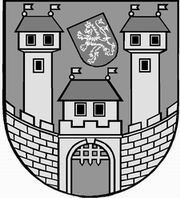 	z 	4	. jednání Zastupitelstva města Žatce 	konaného dne 	21.6.2018Usnesení č. 	78  /18	-	103 /18	  78/18	Volba návrhové komise	  79/18	Schválení programu	  80/18	Sloučení návrhové a volební komise	  81/18	Způsob volby člena správní rady Nemocnice Žatec o.p.s.	  82/18	Zánik členství uplynutím funkčního období	  83/18	Kontrola usnesení zastupitelstva města	  84/18	Doplnění programu zastupitelstva města	  85/18	Centrum Šafaříkova v Žatci – výzva č. 82 IROP – „Rozvoj sociálních 	služeb (SVL) II“	  86/18	Žádost o účelovou neinvestiční dotaci – MŠ Žatec, Otakara Březiny 2769, 	okres Louny	  87/18	Rozpočtové opatření – TSM Žatec – uložení odvodu	  88/18	Závěrečný účet Města Žatce za rok 2017 a Roční závěrka	  89/18	Rozpočtové opatření – DPH	  90/18	Rozpočtové opatření – rekonstrukce rybníku v Radíčevsi	  91/18	Rozpočtové opatření – daň z příjmu PO hrazená obcí	  92/18	Zápis z jednání finančního výboru	  93/18	Zápisy z jednání kontrolního výboru	  94/18	Nabytí pozemků p. p. č. 2726/1 a p. p. č. 2844/54 v k. ú. Žatec z majetku 	společnosti České dráhy, a.s. do majetku města	  95/18	Prodej části pozemku p. p. č. 6535/2 v k. ú. Žatec	  96/18	Nabytí nemovitostí zapsaných na LV č. 3876 a LV č. 4479 pro obec a k. ú. 	Žatec	  97/18	Prodej pozemku p. p. č. 1417/1 v k. ú. Žatec	  98/18	Záměr prodat pozemky p. p. č. 6537/3 a p. p. č. 6535/22 v k. ú. Žatec	  99/18	Rozpočtová opatření – uvolnění finančních prostředků na investiční akce a 	opravy 2018	 100/18	Rozpočtové opatření – „Podpora domácího kompostování města Žatec“	 101/18	Rozpočtové opatření – „Revitalizace památky č.p. 52 v Žatci – Městská 	knihovna“	 102/18	Zpráva o činnosti Rady města Žatce	 103/18	Rozpočtové opatření – „Oprava mostu 4B-M2 – N. Belojanise, 	Rooseveltova ulice, Žatec – mostní svršek a zábradlí“	  78/18		Volba návrhové komiseZastupitelstvo města Žatce projednalo a schvaluje tříčlennou návrhovou komisi ve složení MVDr. Břetislav Frýba, Ing. Bc. Ivana Malířová, RSDr. Milan Pipal.	  79/18	Schválení programuZastupitelstvo města Žatce schvaluje program zasedání s těmito změnami: - vyřazení bodu č. 20 - Prodej části pozemku p. p. č. 5502/2 v k. ú. Žatec- doplnění nového bodu č. 20 - Nabytí nemovitostí zapsaných na LV č. 3876 a LV č. 4479 pro obec a k. ú. Žatec- zařazení bodu č. 27 – Rozpočtové opatření – „Oprava mostu 4B-M2 – N. Belojanise, Rooseveltova ulice, Žatec – mostní svršek a zábradlí“ – jako bod č. 8a.	  80/18	Sloučení návrhové a volební komiseZastupitelstvo města Žatce schvaluje sloučení návrhové a volební komise.	  81/18	Způsob volby člena správní rady Nemocnice Žatec o.p.s.Zastupitelstvo města Žatce v souladu s volebním řádem schvaluje veřejnou volbu členů správní rady Nemocnice Žatec, o.p.s.	  82/18	Zánik členství uplynutím funkčního obdobíZastupitelstvo města Žatce v souladu s článkem IX. Zakládací listiny obecně prospěšné společnosti Nemocnice Žatec, o.p.s. bere na vědomí zánik členství uplynutím funkčního období Ing. Radka Nesnídala, Ing. Jiřího Vlčka, Jana Pecha, Ing. Petra Šmída ve správní radě Nemocnice Žatec, o.p.s., a to ke dni 24.06.2018.	  83/18	Kontrola usnesení zastupitelstva městaZastupitelstvo města Žatce bere na vědomí kontrolu usnesení z minulých jednání zastupitelstva města.	  84/18	Doplnění programu zastupitelstva městaZastupitelstvo města Žatce schvaluje doplnění programu o bod č. 13a - Rozpočtové opatření - rekonstrukce rybníku v Radíčevsi.	  85/18	Centrum Šafaříkova v Žatci – výzva č. 82 IROP – „Rozvoj sociálních 		služeb (SVL) II“Zastupitelstvo města Žatce schvaluje podání žádosti do výzvy IROP č. 82 „Rozvoj sociálních služeb (SVL) II“ na projekt Centrum Šafaříkova v Žatci.Zastupitelstvo města Žatce schvaluje zajištění předfinancování projektu Centrum Šafaříkova v Žatci a zároveň zajištění financování projektu tzn. zajištění spolufinancování obce ve výši min. 10 % celkových způsobilých výdajů projektu a zajištění financování nezpůsobilých výdajů projektu podaného v rámci výzvy č. 82 IROP - „Rozvoj sociálních služeb (SVL) II“.  86/18	Žádost o účelovou neinvestiční dotaci – MŠ Žatec, Otakara Březiny 	2769, okres LounyZastupitelstvo města Žatce projednalo žádost ředitelky Mateřské školy Žatec, Otakara Březiny 2769, okres Louny a schvaluje účelovou neinvestiční dotaci na celkovou úpravu šaten (nábytek, lino) a na pořízení pracovních stolů, lina do kuchyněk (výdejen) ve výši 278.000,00 Kč.Dále Zastupitelstvo města Žatce schvaluje rozpočtové opatření ve výši 278.000,00 Kč, a to čerpání rezervního fondu na poskytnutí dotace:Výdaje: 741-6171-5901               - 278.000,00 Kč (čerpání RF)Výdaje: 714-3111-5331-org. 532     + 278.000,00 Kč (účelová neinvestiční dotace).	  87/18	Rozpočtové opatření – TSM Žatec – uložení odvoduZastupitelstvo města Žatce schvaluje rozpočtové opatření ve výši 2.174.000,00 Kč, a to zapojení uloženého odvodu příspěvkové organizace Technické služby města Žatce, Čeradická 1019:Příjmy: 739-3639-2122, org. 509        + 2.174.000,00Kč (odvod inv. zdrojů PO)Výdaje: 710-2219-6121, org. 5092      + 2.174.000,00 Kč (oprava zpevněné plochy).	  88/18	Závěrečný účet Města Žatce za rok 2017 a Roční závěrkaZastupitelstvo města Žatce projednalo Závěrečný účet Města Žatce za rok 2017 a vyjadřuje souhlas s celoročním hospodařením Města Žatce za rok 2017, a to bez výhrad.Zároveň Zastupitelstvo města Žatce bere na vědomí Zprávu nezávislého auditora o přezkoumání hospodaření Města Žatce v roce 2017 s vyjádřením, že nebyly zjištěny žádné chyby a nedostatky.Zastupitelstvo města Žatce schvaluje dle ustanovení § 84 odst. 2 bod b) zákona č. 128/2000 Sb., o obcích (obecní zřízení), ve znění pozdějších předpisů, účetní závěrku Města Žatce sestavenou k rozvahovému dni, a to k 31.12.2017.	  89/18	Rozpočtové opatření – DPHZastupitelstvo města Žatce schvaluje rozpočtové opatření v celkové výši 754.000,00 Kč na navýšení výdajů kapitoly 741 - platby daní a poplatků státnímu rozpočtu, a to takto:Výdaje: 741-6399-5362                + 754.000,00 Kč (platba daní SR)Výdaje: 714-3113-6121, org. 5511      - 337.000,00 Kč (ZŠ, 28. října - tělocvična)Výdaje: 716-3322-5171, org. 5161      - 417.000,00 Kč (Knihovna - revitalizace).	  90/18	Rozpočtové opatření - rekonstrukce rybníku v RadíčevsiZastupitelstvo města Žatce schvaluje rozpočtové opatření v celkové výši 1.185.000,00 Kč, a to zapojení účelové dotace Ministerstva zemědělství z Operačního programu podpora opatření na drobných vodních tocích a malých vodních nádržích do rozpočtu města na projekt „Rekonstrukce rybníku v Radíčevsi“ číslo 129D293001042 ve výši 1.185.000,00 Kč.   Příjmy: 4216-ÚZ 29 996, org.703	 +   739.000,00 Kč (investiční dotace) Příjmy: 4116-ÚZ 29 025, org.703	 +   446.000,00 Kč (neinvestiční dotace)Výdaje: 741-6171-6901, org. 2018    + 1.185.000,00 Kč (kofinancování).  91/18	Rozpočtové opatření – daň z příjmu PO hrazená obcíZastupitelstvo města Žatce schvaluje rozpočtové opatření ve výši 1.554.000,00 Kč na navýšení rozpočtu Daně z příjmů právnických osob hrazené obcí.Příjmy: 1122                           + 1.554.000,00 Kč příjem daněVýdaje: 741-6399-5362  org. 270      + 1.554.000,00 Kč zaplacení daně.  92/18	Zápis z jednání finančního výboruZastupitelstvo města Žatce bere na vědomí zápis z jednání finančního výboru Zastupitelstva města Žatce ze dne 13.06.2018.	  93/18	Zápisy z jednání kontrolního výboruZastupitelstvo města Žatce bere na vědomí zápisy z jednání kontrolního výboru Zastupitelstva města Žatce ze dne 10.04.2018 a ze dne 15.05.2018.	  94/18	Nabytí pozemků p. p. č. 2726/1 a p. p. č. 2844/54 v k. ú. Žatec z majetku 		společnosti České dráhy, a.s. do majetku městaZastupitelstvo města Žatce schvaluje nabýt do majetku města pozemky p. p. č. 2726/1 ostatní plocha o výměře 1.156 m2 a p. p. č. 2844/54 ostatní plocha o výměře 1.544 m2 vše v k. ú. Žatec, zaps. na LV 6895 z majetku společnosti České dráhy a. s., Nábřeží L. Svobody 1222, Praha 1, IČ: 70994226 za kupní cenu 510.000,00 Kč + 21 % DPH.  95/18	Prodej části pozemku p. p. č. 6535/2 v k. ú. ŽatecZastupitelstvo města Žatce projednalo a neschvaluje prodej části pozemku ostatní plocha p. p. č. 6535/2 v k. ú. Žatec.	  96/18	Nabytí nemovitostí zapsaných na LV č. 3876 a LV č. 4479 pro obec a k. ú. 		ŽatecZastupitelstvo města Žatce schvaluje nabýt do majetku Města Žatce, IČ 00265781 nemovitosti pozemek zastavěná plocha a nádvoří st. p. č. 1190/3 o výměře 2477 m2, jehož součástí je stavba bez č. p./č. e., průmyslový objekt, nemovitá kulturní památka, zaps. na LV č. 3876, v katastrálním území Žatec z majetku společnosti Žatecký pivovar, spol. s r. o., se sídlem Žižkovo náměstí č. p. 81, 438 01 Žatec, IČ 25020323, za dohodnutou kupní cenu 472.000,00 Kč.Dále Zastupitelstvo města Žatce schvaluje nabýt do majetku Města Žatce, IČ 00265781 nemovitosti zaps. na LV č. 4479, a to: pozemek zastavěná plocha a nádvoří st. p. č. 1190/1 o výměře 12448 m2, jehož součástí jestavba č. p. 2880, průmyslový objekt, nemovitá kulturní památka,pozemek zastavěná plocha a nádvoří st. p. č. 1190/2 o výměře 337 m2, jehož součástí je stavba č. p. 1042, bydlení, nemovitá kulturní památka,pozemek zastavěná plocha a nádvoří st. p. č. 1190/7 o výměře 240 m2, jehož součástí je stavba bez č. p./č. e., výroba, nemovitá kulturní památka,pozemek zastavěná plocha a nádvoří st. p. č. 1191 o výměře 514 m2, jehož součástí je stavba č. p. 1043, bydlení, nemovitá kulturní památka,pozemek zastavěná plocha a nádvoří st. p. č. 1769 o výměře 1441 m2, zbořeniště,pozemek zastavěná plocha a nádvoří st. p. č. 5309 o výměře 3 m2, jehož součástí je stavbabez č. p./č. e., jiná stavba,pozemek p. p. č. 704 o výměře 2201 m2, orná půda,pozemek p. p. č. 705 o výměře 735 m2, ostatní plocha, neplodná půda,pozemek p. p. č. 707/1 o výměře 3977 m2, zahrada,pozemek p. p. č. 707/2 o výměře 1836 m2, ostatní plocha, jiná plocha,pozemek p. p. č. 709 o výměře 4315 m2, ostatní plocha, jiná plocha,pozemek p. p. č. 711 o výměře 14230 m2, ovocný sad,pozemek p. p. č. 715/1 o výměře 3569 m2, ovocný sad,pozemek p. p. č. 715/2 o výměře 1267 m2, ovocný sad,pozemek p. p. č. 720/2 o výměře 1658 m2, ostatní plocha, neplodná půda,pozemek p. p. č. 727/1 o výměře 9230 m2, ostatní plocha, manipulační plocha,pozemek p. p. č. 740/1 o výměře 4642 m2, ovocný sad,pozemek p. p. č. 740/2 o výměře 19523 m2, ovocný sad,pozemek p. p. č. 740/5 o výměře 131 m2, ostatní plocha, manipulační plocha,pozemek p. p. č. 740/19 o výměře 27 m2, orná půda,pozemek p. p. č. 741/1 o výměře 1142 m2, orná půda,pozemek p. p. č. 762/14 o výměře 484 m2, ostatní plocha, manipulační plocha,pozemek p. p. č. 764 o výměře 684 m2, ostatní plocha, zeleň, nemovitá kulturní památka,pozemek p. p. č. 777 o výměře 2190 m2, ostatní plocha, manipulační plocha,pozemek p. p. č. 1705/3 o výměře 342 m2, ostatní plocha, ostatní komunikace,pozemek p. p. č. 7361 o výměře 326 m2, ostatní plocha, manipulační plocha, nemovitá kulturní památka, vše v katastrálním území Žatec, z majetku společnosti RETROPENE s.r.o., se sídlem Staniční 1116/12,Doubravka, 312 00 Plzeň, IČ 29047331, za dohodnutou kupní cenu 26.335.495,00 Kč včetně příslušné sazby DPH.Zastupitelstvo města Žatce současně ukládá odboru rozvoje a majetku města – Úřadu územního plánování, zahájit pořizování změny č. 7 Územního plánu Žatec, a to navrácením předmětné lokality do původního využití.Zastupitelstvo města Žatce schvaluje rozpočtové opatření v celkové výši 21.408.000,00 Kč na financování výdajů spojených s nákupem výše uvedených nemovitostí, včetně použití finančních prostředků fondu rozvoje bydlení města dle odstavce 3 odrážky 4 Zásad o vytvoření a použití účelových prostředků „Fondu rozvoje bydlení“ na území města Žatce a jeho místních částí a použití finančních prostředků Fondu rezerv a rozvoje.Příjmy: 709-3639-2131, org. 247        +  1.000.000,00 Kč (natáčení filmu)Příjmy: prostředky z FRBŽ pol. 4133    +  9.000.000,00 Kč (FRBŽ) Příjmy: prostředky z FRR pol. 4133     +  2.000.000,00 Kč (FRR) Příjmy: 741-6310-2142                 +  2.500.000,00 Kč (dividendy ŽT,a.s.) Výdaje: 741-6171-6901, org. 2018      -  1.500.000,00 Kč (kofinancování)Výdaje: 741-6171-5901                 -  2.000.000,00 Kč (RF)Výdaje: 739-3699-5901                 -    500.000,00 Kč (zchátralé objekty)Výdaje: 714-3113-5331                 -  2.908.000,00 Kč (rezerva pro školy-dot.tituly)Výdaje: 739-3613-6121 org. 250       + 21.408.000,00 Kč (nákup nemovitostí).	  97/18	Prodej pozemku p. p. č. 1417/1 v k. ú. ŽatecZastupitelstvo města Žatce projednalo a schvaluje prodej pozemku ostatní plocha p. p. č. 1417/1 o výměře 1835m2 v k. ú. Žatec za účelem rekreační plochy fyzické osobě za kupní cenu 900.000,00 Kč + poplatky spojené s provedením kupní smlouvy a správní poplatek katastrálnímu úřadu.	  98/18	Záměr prodat pozemky p. p. č. 6537/3 a p. p. č. 6535/22 v k. ú. ŽatecZastupitelstvo města Žatce projednalo a neschvaluje prodej pozemků: zahrada p. p. č. 6537/3 o výměře 469 m2 a ostatní plocha p. p. č. 6535/22 o výměře 331 m2 v k. ú. Žatec.	  99/18	Rozpočtová opatření – uvolnění finančních prostředků na investiční 		akce a opravy 2018Zastupitelstvo města Žatce schvaluje rozpočtová opatření v celkové výši 15.200.000,00 Kč - uvolnění finančních prostředků z investičního fondu na financování akcí schválených usnesením č. 187/17 ze dne 18.12.2017 „Investiční plán města Žatec na rok 2018“ v tomtoznění:Výdaje: 741-6171-6901                 - 15.200.000,00 Kč (IF)Výdaje: 710-2212-6121, org. 635       +  3.200.000,00 Kč (ul. Klostermannova)Výdaje: 716-3322-6121, org. 290       + 12.000.000,00 Kč (Městská policie).	 100/18	Rozpočtové opatření – „Podpora domácího kompostování města Žatec“Zastupitelstvo města Žatce schvaluje rozpočtové opatření ve výši 2.400.000,00 Kč, a to uvolnění finančních prostředků z kapitoly 741 - kofinancování dotačních titulů na financování akce „Podpora domácího kompostování města Žatec“:Výdaje: 741-6171-6901 org. 2018       - 2.400.000,00 Kč (kofinancování)Výdaje: 739-3725-5137 org. 524        + 2.400.000,00 Kč (domácí kompostování).	 101/18	Rozpočtové opatření – „Revitalizace památky č.p. 52 v Žatci – Městská 		knihovna“Zastupitelstvo města Žatce schvaluje rozpočtové opatření ve výši 2.400.000,00 Kč, a to čerpání investičního fondu na dofinancování akce: „Revitalizace památky č. p. 52 v Žatci Městská knihovna“ (č. projektu: cz.06.3.33/0.0/0.0/15_015/0000289).Výdaje: 741-6171-6901               - 2.400.000,00 Kč (IF)Výdaje: 716-3322-5171, org. 5161    +  600.000,00 Kč (Revitalizace knihovny NIV)Výdaje: 716-3322-6122, org. 5161    +1.800.000,00 Kč (Revitalizace knihovny INV).	 102/18	Zpráva o činnosti Rady města ŽatceZastupitelstvo města Žatce bere na vědomí zprávu o činnosti Rady města Žatce za období od 25.05.2018 do 14.06.2018.	 103/18	Rozpočtové opatření – „Oprava mostu 4B-M2 – N. Belojanise, 		Rooseveltova ulice, Žatec – mostní svršek a zábradlí“Zastupitelstvo města Žatce schvaluje rozpočtové opatření ve výši 1.700.000,00 Kč, a to uvolnění finančních prostředků z investičního fondu na dofinancování akce „Oprava mostu4B-M2 – N. Belojanise, Rooseveltova ulice, Žatec - mostní svršek a zábradlí“:Výdaje: 741-6171-6901              - 1.700.000,00 Kč (IF)Výdaje: 710-2219-5171 org. 666     + 1.700.000,00 Kč (most N. Belojanise).		Starostka						Místostarostka	Mgr. Zdeňka Hamousová v. r.	Jana Nováková v. r.Za správnost vyhotovení: Pavlína KloučkováUpravená verze dokumentu z důvodu dodržení přiměřenosti rozsahu zveřejňovaných osobních údajů podle zákona č. 101/2000 Sb., o ochraně osobních údajů v platném znění.